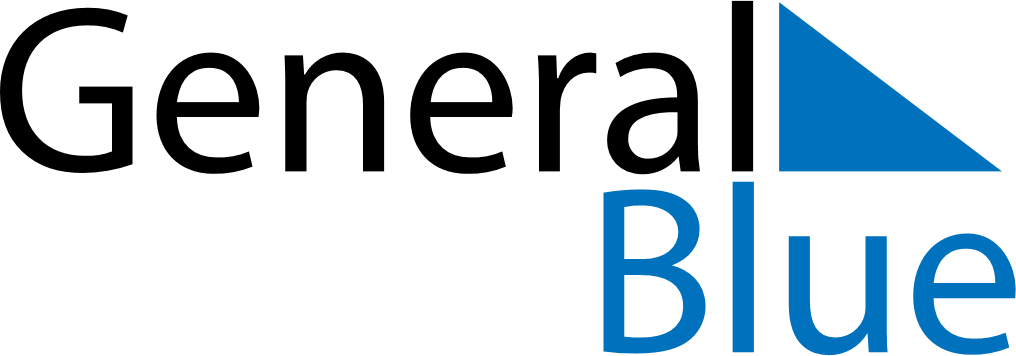 December 2024December 2024December 2024December 2024December 2024December 2024Velka Bites, Vysocina, CzechiaVelka Bites, Vysocina, CzechiaVelka Bites, Vysocina, CzechiaVelka Bites, Vysocina, CzechiaVelka Bites, Vysocina, CzechiaVelka Bites, Vysocina, CzechiaSunday Monday Tuesday Wednesday Thursday Friday Saturday 1 2 3 4 5 6 7 Sunrise: 7:28 AM Sunset: 3:59 PM Daylight: 8 hours and 30 minutes. Sunrise: 7:30 AM Sunset: 3:58 PM Daylight: 8 hours and 28 minutes. Sunrise: 7:31 AM Sunset: 3:58 PM Daylight: 8 hours and 26 minutes. Sunrise: 7:32 AM Sunset: 3:57 PM Daylight: 8 hours and 25 minutes. Sunrise: 7:33 AM Sunset: 3:57 PM Daylight: 8 hours and 23 minutes. Sunrise: 7:35 AM Sunset: 3:57 PM Daylight: 8 hours and 22 minutes. Sunrise: 7:36 AM Sunset: 3:56 PM Daylight: 8 hours and 20 minutes. 8 9 10 11 12 13 14 Sunrise: 7:37 AM Sunset: 3:56 PM Daylight: 8 hours and 19 minutes. Sunrise: 7:38 AM Sunset: 3:56 PM Daylight: 8 hours and 18 minutes. Sunrise: 7:39 AM Sunset: 3:56 PM Daylight: 8 hours and 17 minutes. Sunrise: 7:40 AM Sunset: 3:56 PM Daylight: 8 hours and 15 minutes. Sunrise: 7:41 AM Sunset: 3:56 PM Daylight: 8 hours and 15 minutes. Sunrise: 7:42 AM Sunset: 3:56 PM Daylight: 8 hours and 14 minutes. Sunrise: 7:43 AM Sunset: 3:56 PM Daylight: 8 hours and 13 minutes. 15 16 17 18 19 20 21 Sunrise: 7:43 AM Sunset: 3:56 PM Daylight: 8 hours and 12 minutes. Sunrise: 7:44 AM Sunset: 3:56 PM Daylight: 8 hours and 12 minutes. Sunrise: 7:45 AM Sunset: 3:57 PM Daylight: 8 hours and 11 minutes. Sunrise: 7:46 AM Sunset: 3:57 PM Daylight: 8 hours and 11 minutes. Sunrise: 7:46 AM Sunset: 3:57 PM Daylight: 8 hours and 11 minutes. Sunrise: 7:47 AM Sunset: 3:58 PM Daylight: 8 hours and 10 minutes. Sunrise: 7:47 AM Sunset: 3:58 PM Daylight: 8 hours and 10 minutes. 22 23 24 25 26 27 28 Sunrise: 7:48 AM Sunset: 3:59 PM Daylight: 8 hours and 10 minutes. Sunrise: 7:48 AM Sunset: 3:59 PM Daylight: 8 hours and 10 minutes. Sunrise: 7:49 AM Sunset: 4:00 PM Daylight: 8 hours and 11 minutes. Sunrise: 7:49 AM Sunset: 4:00 PM Daylight: 8 hours and 11 minutes. Sunrise: 7:49 AM Sunset: 4:01 PM Daylight: 8 hours and 11 minutes. Sunrise: 7:49 AM Sunset: 4:02 PM Daylight: 8 hours and 12 minutes. Sunrise: 7:50 AM Sunset: 4:03 PM Daylight: 8 hours and 12 minutes. 29 30 31 Sunrise: 7:50 AM Sunset: 4:03 PM Daylight: 8 hours and 13 minutes. Sunrise: 7:50 AM Sunset: 4:04 PM Daylight: 8 hours and 14 minutes. Sunrise: 7:50 AM Sunset: 4:05 PM Daylight: 8 hours and 15 minutes. 